Проверочная работа по теме «Скелет человека» вариант-1                                          Проверочная работа по теме «Скелет человека» вариант-21.Примеры длинных трубчатых костей:А) плечевая и фаланги пальцевБ) фаланги пальцев и грудинаВ) грудина и реброГ) ребро и бедренная костьД) бедренная кость и плечевая2. Перечислите основные типы соединения костей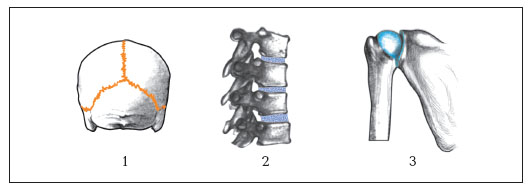 3. Рост трубчатых костей в длину осуществляется за счет деления клеток, образующих:А. Головки костей
Б. Тело кости
В. Внутренний слой надкостницы
Г. Хрящевую ткань, расположенную между головкой и телом кости4. В грудном отделе позвоночника число позвонков равно……………………5. Какие вещества придают кости упругость?А. Соли железа
Б. Органические вещества
В. Соли кальция и натрия
Г. Соли калия и магнияПроверочная работа по теме      «Скелет человека» вариант-3     1. Верно ли утверждение? Кость болеть не может, так как в ней нет нервов.А) да, верно: нервных окончаний в кости нет;Б) нет, не верно: кость богато снабжена кровеносными сосудами и нервами;В) частично, верно, так как кость действительно не имеет нервных окончаний, но ими богато снабжена надкостница (ее повреждение и вызывает боль);Г) наука не имеет ответа на этот вопрос.2. Выберите вариант с верным обозначением цифр костей черепа на рисункеА) 1-теменная, 2-лобная, 3-височная, 4-затылочная;Б) 1-затылочная, 2- лицевая, 3-скуловая, 4- затылочнаяВ) 1-теменная, 2- затылочная, 3-височная, 4-нижечелюстная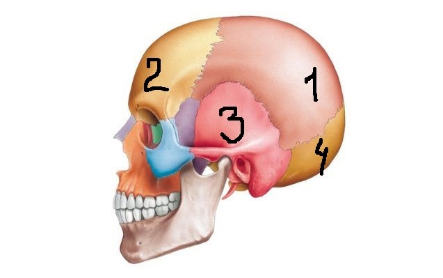 3. Укажите, где дано верное определение понятию сустав:А) это подвижные соединения костей;Б) это полуподвижные соединения костей;В) это активная конструкция мышц и костей;Г) это ротационное соединение позвонков.4. 4. В поясничном отделе позвоночника число позвонков равно……………………5. Что заполняет головки трубчатых костей?1) межклеточное вещество
2) губчатое вещество
3) суставной хрящ
4) компактное вещество1. Кости скелета образованы:А. Соединительной тканью
Б. Эпителиальной тканью
В. Мышечной тканью
Г. Нервной тканью2. Дайте названия костям свободной верхней конечности. (цифра -название)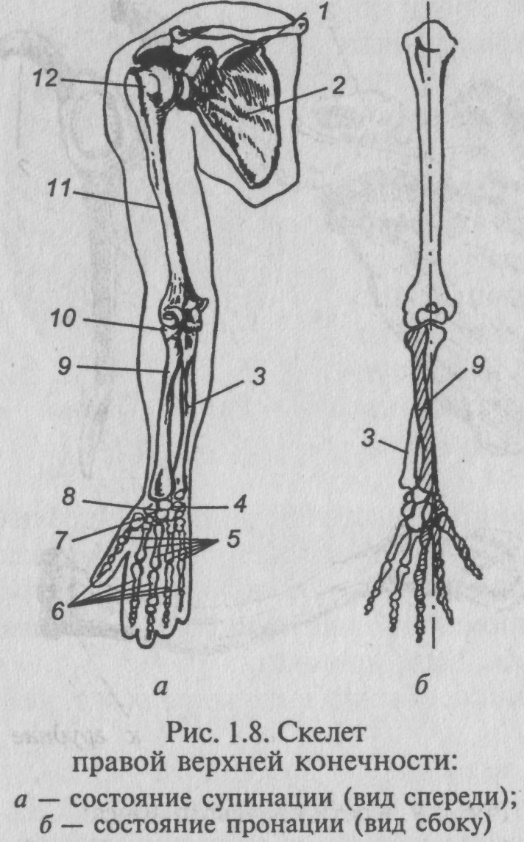 3. Кости голени относятся к костям:А. Трубчатым
Б. Плоским
В. Смешанным
Г. Губчатым4. В шейном отделе позвоночника число позвонков равно…………5. Локтевой сустав образован костями:А) плечевой и локтевой Б) лучевой и локтевойВ) лучевой и плечевойГ) плечевой, лучевой и локтевой